1ος Διαγωνισμός Καινοτομικών Επιχειρηματικών Ιδεών και Σχεδίων Τ.Ε.Ι. Κρήτης (2012)ΕΠΙΤΥΧΟΝΤΕΣ Α’ ΣΤΑΔΙΟΥΧΡΟΝΟΔΙΑΓΡΑΜΜΑ ΚΑΙ ΠΡΟΥΠΟΘΕΣΕΙΣ ΓΙΑ ΤΗ ΣΥΜΜΕΤΟΧΗ ΣΤΟ Β’ ΣΤΑΔΙΟΟι επιτυχόντες του Α’ σταδίου είναι υποχρεωμένοι να παρακολουθήσουν δύο σεμινάρια, τα οποία θα τους βοηθήσουν να εκπονήσουν αποτελεσματικότερα τα επιχειρηματικά τους σχέδια. Το πρώτο σεμινάριο θα διεξαχθεί Τετάρτη 22 Φεβρουαρίου 2012 και  το δεύτερο την Τετάρτη 7 Μαρτίου 2012 και τα δύο στην Αίθουσα σεμιναρίων του α΄ ορόφου του κτιρίου ΣΔΟ, ώρα 16:00-20:00. Η παρακολούθηση και των δύο σεμιναρίων είναι υποχρεωτική για την υποβολή των επιχειρηματικών σχεδίων με καταληκτική ημερομηνία την Παρασκευή 23 Μαρτίου 2012. 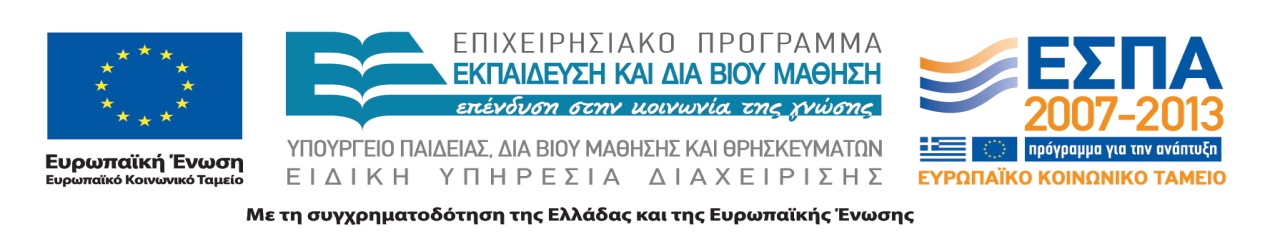 ΟΝΟΜΑΤΕΠΩΝΥΜΟΒΑΘΜΟΛΟΓΙΑΑΞΙΟΛΟΓΗΣΗΣΑθανασίου Ελένη60.0Βομβολάκης Ελευθέριος52.5Γιώτης Νικόλαος50.0Κακουλάκης Χρήστος50.0Κουνής Νικόλαος55.0Κούτσικος Χριστόφορος-Βασ.57.0Μπουρνέλης Νικόλαος62.0Παπαδάκης Κωνσταντίνος61.0Πεχλιβανίδου Ειρήνη82.5Ποζίδου Χρυσούλα63.5Σπινάκη Ζαχαρένια68.5